Клин для расщепления древесиныОбщий вид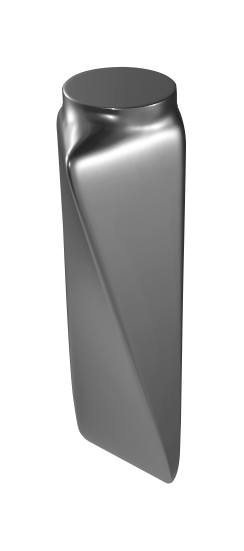 Клин для расщепления древесиныВид сбоку (1)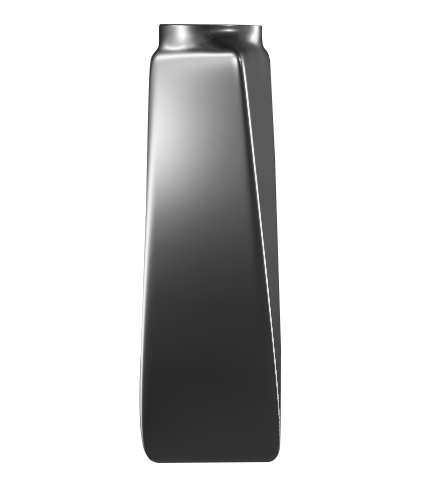 Клин для расщепления древесиныВид сбоку (2)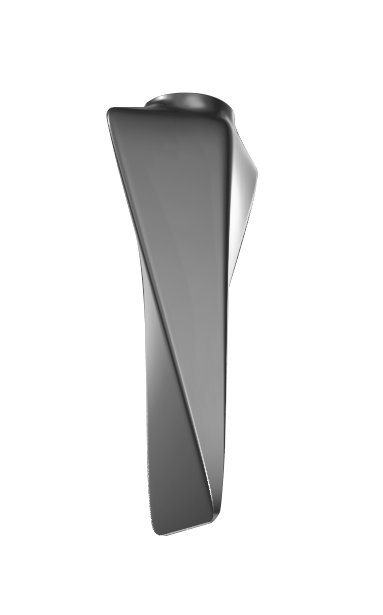 Клин для расщепления древесиныВид сверху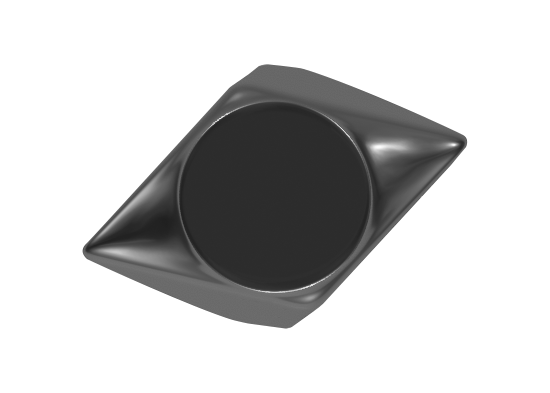 Клин для расщепления древесиныБлижайший аналог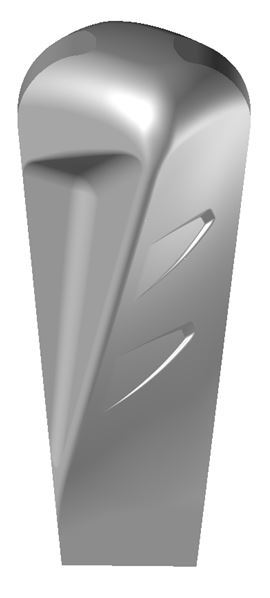 